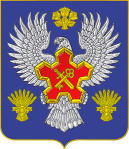 ВОЛГОГРАДСКАЯ ОБЛАСТЬ П О С Т А Н О В Л Е Н И ЕАДМИНИСТРАЦИИ ГОРОДИЩЕНСКОГО МУНИЦИПАЛЬНОГО РАЙОНАот 21 ноября 2019 г. № 1076-пОб утверждении административного регламента по осуществлению органом местного самоуправления переданных государственных полномочий                                  по предоставлению государственной услуги «Принятие решения об объявлении несовершеннолетнего полностью дееспособным (эмансипированным)»В соответствии с федеральными законами от 27.07.2010 г. № 210-ФЗ                       «Об организации предоставления государственных и муниципальных услуг»,                         от 24.11.1995 г. № 181-ФЗ «О социальной защите инвалидов в Российской Федерации», Гражданским кодексом Российской Федерации, Семейным кодексом Российской Федерации, Федеральным законом от 24.04.2008 г. № 48-ФЗ «Об опеке               и попечительстве», Законом Волгоградской области от 15.11.2007 г. № 1558-ОД                «Об органах опеки и попечительства», постановлением Администрации Волгоградской области от 25.07.2011 г. № 369-п «О разработке и утверждении административных регламентов предоставления государственных услуг»,  Постановление Правительства РФ от 16.05.2011 № 373 «О разработке и утверждении административных регламентов осуществления государственного контроля (надзора) и административных регламентов предоставления государственных услуг»,                            п о с т а н а в л я ю:Утвердить административный регламент по осуществлению органом местного самоуправления переданных государственных полномочий                                   по предоставлению государственной услуги «Принятие решения об объявлении несовершеннолетнего полностью дееспособным (эмансипированным)».Начальнику отдела опеки и попечительства администрации Городищенского муниципального района Терновской С.А. обеспечить соблюдение установленных требований административного регламента предоставления государственной услуги.Признать утратившим силу постановление администрации Городищенского муниципального района Волгоградской области от 28.10.2016 г.                № 682 «Об утверждении административного регламента по осуществлению органом местного самоуправления переданных государственных полномочий                                          по предоставлению государственных услуг «Принятие решения об объявлении несовершеннолетнего полностью дееспособным (эмансипированным)».Настоящее постановление опубликовать в общественно-политической газете Городищенского района Волгоградской области «Междуречье»,                                         в государственной информационной системе «Региональный реестр государственных и муниципальных услуг (функций) Волгоградской области» и на официальном сайте администрации Городищенского муниципального района Волгоградской области                       в информационно-телекоммуникационной сети «Интернет».Настоящее постановление вступает в силу после его обнародования                               с момента его официального опубликования в общественно-политической газете Городищенского района Волгоградской области «Междуречье».Контроль за исполнением постановления возложить на заместителя главы Городищенского муниципального района Волгоградской области В.В. Зубкова.Глава Городищенского муниципального района                                                                                 Э.М. Кривов